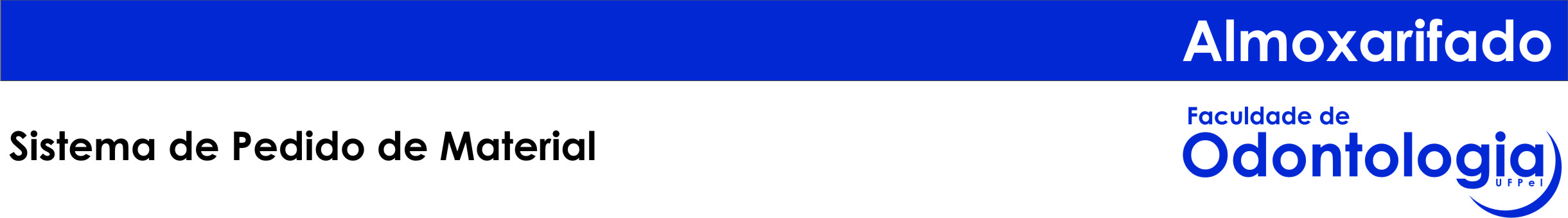 Obs.: O material solicitado estará disponível para retirada em até 24 horas após a entrega do pedido. Horário para retirada: Das 9h às 11h30min NomeSetorDataPARA USO DO ALMOXARIFADOPARA USO DO ALMOXARIFADOItemQuant.UnidadeDescriçãoCódigo de BarrasLote0102030405060708091011121314151617181920212223242526272829303132333435